Министерство образования и науки Кыргызской РеспубликиОшский Государственный   УниверситетМеждународный Медицинский Факультетпаспорт кафедры«Клинические дисциплины №1»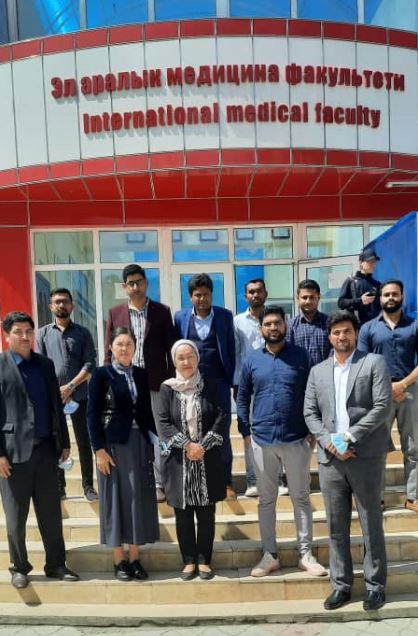 		2020-2021 История кафедрыКафедра была организована в 2015 году ,со дня формироаания и по сей день  заведует кафедрой  к.м.н., доцент С. М . Маматова. B 2015-2016  на  кафедре число ППС составляло 53 сотрудников. Из них 3 доктора медицинских наук , профессора :Джолдубаев Ы.Ж., Мамасаидов А.Т., Белеков Ж.О. , 5 кандидат медицинских наук, доценты: Абдиев Ш.С., Маматова С.М., Нуруева З.А.,Рысматова Ф.Т., Субанова Г.А., 7 кандидат медицинских наук:. Машрапов Ш.Ж., Каратаева Г.Т.,. Рысбекова Г.С.,  Садыкова А.А., Турдубаев К.Т., Бугубаева М.М., Машрапов К.М..,  38 преподавателей. В 2021 году  разделена  на кафедру «Клинические дисциплины 1». На кафедре трудятся 40 сотрудников. Из них 2 д.м.н., профессор, 13 к.м.н., 25 преподавателей  и 1 заведующей лаборатории  1 лаборант. На кафедре ведутся занятия по внутренним болезням 1, 2, 3, 4,. Кафедра расположена на базе медицинской клиники  ОшГУ. Занятие также проводятся в  Медикана ул.Масалиева 78, ЦСМ 9 ул. Навои 36 , ЦСМ №1 ул.Курманжан датка 230  ОМКБ . Имеется 9 аудиторий.  На основании решения Ученного Совета ОшГУ №620 приказом от 03.09.2019 из кафедры «Клинические  дисциплины1»  были переведены на кафедру «Хирургических дисциплин с курсом травматологии»  Неврология и  нейрохирургия вместе с преподавателями. На кафедру «Клинические дисциплины 2» приказом от 20.09.2019 года № 776 предмет фтизиатрия, и клиническая генетика вместе с преподавателями.В настоящее время трудятся  40 профессорско-преподавательский состав. 2 д.м.н., профессор: А. Т. Мамасаидов.,  И.С. Сабиров .,  1 к.м.н., доцент С. М. Маматова.,  13  к.м.н., Г.Т. Каратаева.,  Г.С.Рысбекова.,  Ф.Р.Тажибаеваева.,   Д. И. Абдурашитова.,  Мамашев  ДЖ.Т.Юлдашева.,  Л.Т.Джумаева.,  Ф.Т.Рысматова.,  Ж. А. Мамасаидов.,  М. С. Турсунбаев.,  Г. М.Заирова.,  Б.К.Айсариева.,  Г.Н.Аттокурова.,25 на основной ставке, 15 совместителей. Один лаборант и помощник лаборанта.Перечень дисциплин, обслуживаемыхкафедрой на 2020-2021 учебный годКлинические дисциплины №1Кафедра находится на клинике ОшГУ , где имеется  9аудиторий, включая кабинеты  УЗИ и ЭКГ.Также занятия проводятся в медикана. Медикана ул.Масалиева 78, ЦСМ 9 ул. Навои 36 , ЦСМ №1 ул.Курманжан датка 230  ОМКБ . Имеется 9 аудиторий.  Цель работы кафедры «клинических дисциплин 1» -Обучение высокопрофессиональных компетентных  студентов, способных распознавать  и выявлять  различные симптомы и синдромы заболеваний внутренних органов, а так же  владеющих  методами  клинического и лабораторно - инструментального обследования взрослого населения. Способствовать реализации научного-интеллектулаьного  потенциала студентов в науке и профессиональной деятельности в мировом образовательном процессе.Задачи кафедры	Кафедра «клинических дисциплин №1» осуществляет учебную, научно-исследовательскую, методическую и практическую деятельность в рамках выполнения образовательных стандартов. По учебной работе:- создание благоприятных условий для удовлетворения потребности студентов в приобретении знаний, умений и профессиональных навыков;- подготовка  квалифицированных специалистов с глубокими теоретическими знаниями и достаточными профессиональными навыками;- повышение уровня квалификации членов кафедры;- разработка  и внедрение современных основ научной организации учебного процесса и внедрение новых технологий обучения и воспитания;- качественная организация и проведение учебных занятий, практик и самостоятельной работы студентов;- формирование индивидуальных и альтернативных программ обучения и.т.д.По научной работе:- организация научно-исследовательской, научно-практической и экспериментальной работы кафедры;- разработка и внедрение в учебный процесс результатов научных и экспериментальных исследований;- участие членов кафедры в научных, научно-практических конференциях, семинарах и симпозиумах;- участие в разработке и выполнении научных проектов, грантов и конкурсов;Распространение научных, культурных и педагогических знаний среди населения и др.По методической работе:- непрерывное совершенствование учебно-методической деятельности членов кафедры;- повышение качества учебного и методического обеспечения учебного процесса;- разработка рекомендаций по применению новых и прогрессивных технологий обучения;- участие в составлении новых программ, учебников и пособий по дисциплинам кафедры;- разработка спец.курсов, спец.семинаров по интересам студентов; По воспитательной работе:- активное воспитание студентов в процессе преподавания; - воспитание трудолюбия и самостоятельности студентов;Соблюдение нравственных и этических норм среди членов кафедры и привитие этих качеств студентам и др. Состав кафедрыМаматова С.М. –кандидат медицинских наук, доцент, стаж врачебной деятельности -31 лет, сертифицированная врачебная специальность «терапия» врач гематолог высшей квалификационной категории, «Отличник здравоохранения» Стаж научно-педагогической деятельности -16 лет. Научная специальность 14.0029-гематология. Автор 16 научных трудов. Преподаваемые предметы: гематология, внутренние болезни, клиническая иммунология,Мамасаидов А.Т.-врач-терапевт,доктор медицинских наук, профессор.Председатель ассоциации ревматологов КР, член Евроазийской ассоциации ревматологов, член редакционной группы медицинского журнала EULARи Центральная Азия. Директор медицинского центра «Доктор Ислам» . Преподаватель-совместитель кафедры «Клинических дисциплин 1». Преподаваемые дисциплины – внутренние болезни 1(пропедтерапия) и 3(госпитальная).Каратаева Г.Т.-врач-гастроэнтеролог, Заведующая отделением «Гастроэнерологии» ОМОКБ, кандидат медицинских наук. Преподаватель-совместитель кафедры «Клинических дисциплин 1» Преподаваемые дисциплины – внутренние болезни (пропедтерапия).Рысбекова Г.С .-врач-эндокринолог. Заведующая отделением «Эндокринологии», кандидат медицинских наук.Преподаватель-совместитель кафедры «Клинических дисциплин 1» Преподаваемые дисциплины –внутренние болезни 3(госпитальная терапия)Акбалаева Б.А.–врач-кардиолог.Врач-кардиолог и УЗИст медицинского центра «Ош-Кардио».Преподаватель кафедры. Преподаваемые дисциплины: внутренние болезни (пропедтерапия).Ажимаматова Р.М. – врач-терапевт. Председатель УМС ММФ, преподаватель кафедры “Клинических дисциплин 1”. Преподаваемые дисциплины: внутренние болезни 3-4основы клинических навыков.Абдраева Ф.А.-врач-терапевт, преподаватель кафедры «Внутренние болезни 2»ОшГУ Медицинского факультета.Преподаватель-совместитель кафедры «Клинических дисциплин 1». Преподаваемые дисциплины: внутренние болезни (пропедтерапия), основы клинических навыков.Ирисов А.П. - врач-кардиолог,преподаватель кафедры руководитель Южного филиалаКыргызского Государственного медицинского института им.С.Б.Даниярова переподготовки и повышения квалификации . Преподаватель-совместитель кафедры «Клинических дисциплин 1».Преподаваемые дисциплины:  внутренние болезни 3. Мурзабеккызы А-врач- терапевт ,преподаватель кафедры «Клинических дисциплин 1». Преподаваемые дисциплины: внутренние болезни 3 (факультетская терапия), эндокринология.Мамырова К.К.-семейный врач,преподаватель кафедры «Клинических дисциплин 1»Преподаваемые дисциплины: семейная медицина, фтизиатрия.Салиева Р.Ш. - врач-терапевт, пульмонолог, аллергологОМОКБ . Преподаватель кафедры «Клинических дисциплин 1».  Преподаваемые дисциплины: внутренние болезни, клиническая иммунология. Также ответственная за научно-исследовательский деятельность студентов. Темиров Ч.Т - врач терапевт, врач нефролог частной клиники “Нур”Преподаватель кафедры «Клинических дисциплин 1».  Преподаваемые дисциплины: внутренние болезни 1,3. Член рабочей группы по подготовке к аккредитации.Токсонбаева Ж.Ы. –врач-семейной медицины, заведующая ЦСМ №4. Преподаватель-совместитель кафедры «Клинических дисциплин 1».Преподаватель-совместитель кафедры «Клинических дисциплин 1». Преподаваемые дисциплины:семейная медицина Турсункулова Ч.Ж.– врач-гематолог, физиотерапевт ОМОКБ. Преподаватель-совместитель кафедры «Клинических дисциплин 1». Преподаваемые дисциплины: Медицинская реабилитация, общая  физиотерапия.Турдалиев С.О.– врач-терапевт, ультразвуковой диагностики медицинской клиникиОшГУ .Преподаватель кафедры «Клинических дисциплин 1». Преподаваемые дисциплины: внутренние болезни 1.Зам. декан по производственной практике ММФ для (4,5 го курсов).Член рабочей группы по подготовке к аккредитации.Эсеналиева Ж.А.– врач-терапевт, дерматовенеролог.Завучи преподаватель кафедры «Клинических дисциплин 1. Преподаваемые дисциплины: ТерапияЭсенгелдикызы А.–врач-терапевт..Старший преподаватель кафедры «Клинических дисциплин 1».  Преподаваемые дисциплины: внутренние болезни, гематология..Карабекова Н.М. врач-терапевт.Преподаватель кафедры «Клинических дисциплин 1».  Преподаваемые дисциплины: внутренние болезни1.также  ответственная за сайт кафедры.Жеңиш к А.-врач терапевт.Преподаватель кафедры «Клинических дисциплин 1».  Преподаваемые дисциплины: внутренние болезни 1Зикиря к. Р. врач-кардиолог.Преподаватель кафедры «Клинических дисциплин 1».  Преподаваемые дисциплины: внутренние болезни 1Таалайбек кызы А- врач-терапевт.Преподаватель кафедры «Клинических дисциплин 1».  Преподаваемые дисциплины: внутренние болезни 1Абылов К.Т. – врач-кардиолог.Преподаватель кафедры «Клинических дисциплин 1».  Преподаваемые дисциплины: внутренние болезни 1Мамасаидов Ф.А.-врач-гастоэнтеролог.Преподаватель кафедры «Клинических дисциплин 1».  Преподаваемые дисциплины: внутренние болезни 1Ормоналыева К. О.-врач-кардиолог.Преподаватель кафедры «Клинических дисциплин 1».  Преподаваемые дисциплины: внутренние болезни 1Оморова Н.Т-врач-терапевт.Преподаватель кафедры «Клинических дисциплин 1».  Преподаваемые дисциплины: внутренние болезни 1Мамажанова М. Н. врач-терапевт. Преподаватель кафедры «Клинических дисциплин 1».  Преподаваемые дисциплины: внутренние болезни 1.Стаж работы преподавателей.Динамика роста ППС кафедры с 2015годаКачественный состав кафедрыКачественный состав кафедры                Зав. кафедры, к.м.н., доцент                                              Маматова С.М.Сведения о заведующей кафедройМаматова Сабира Мырзаевна. 09.02.1960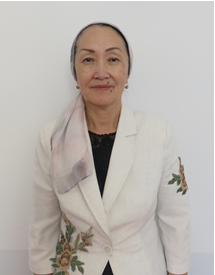 Образование высшее – окончила медицинский факультет КГМИ по специальности «Лечебное дело»Ученая степень: к.м.н. (2003)Ученое звание: доцентДомашний адрес Кара Сууйский район, село Фуркат                         Список научных и  методических трудов                                 Маматовой Сабирахан Мирзаевны                                           Опубликованные статьи Мамасаидова А.Т. за 2016г.Опубликованные статьи Рысбековой Г.С.Опубликованные статьи Каратаевой Г.Т.     СПИСОК научных и учебно-методических трудов кафедры клинические дисциплины 1 за 2020-21 гг. SCOPUS базасынан басмадан чыккан макалаларНаправление научно-исследовательской работы Клинические дисциплины 1 кафедрыТема основной научной работы кафедры:  - «Эффективность интерферона  А у детей хронической рефрактерной идиопатической тромбоцитопенической пурпурой».- «Клинико-иммунологические особенности поражения легких при ревматоидном артрите»- «Оптимизация диагностики и сравнительная оценка эффективности методов лечения идиопатической тромбоцитопенической пурпурой в КР»Научно-исследовательская работа студентовна кафедре Клинические дисциплины 1.«Неделя науки - -2018 » посвященная , «ГОДУ РАЗВИТИЯ РЕГИОНОВ» г. Ош  23-28 апрель          1.Priti Singh 4 eng 1b «ECG changes in COPD patients in Southern Kyrgyzstan region»http://www.oshsu.kg/resurs/images/original/JPG-20180427153946-usekov85.jpg          2.Akbermet Anarbaeva   3 eng 6a « Hot spices as one of the main causes of the gastritis in students               from India» http://www.oshsu.kg/resurs/images/original/JPG-20180509113415-usekov85.jpg 
http://www.oshsu.kg/resurs/images/original/JPG-20180509113420-usekov85.jpg -Peeyush Mishra 3 eng 4d  Республиканская олимпиада по терапии           “Следствие ведут ...терапевты”     КРСУ  г.Бишкек 2018http://www.oshsu.kg/resurs/images/original/JPG-20180509113623-usekov85.jpg http://www.oshsu.kg/resurs/images/original/JPG-20180509113851-usekov85.jpg                          Производственные связи кафедрыКафедра расположена на базе медицинской клиники ОшГУ.Кафедра имеет связи с:- КРСУ-КНЦГ- КГМА- Турция, г.Стамбул, Клиника «Medicana».Материально-производственная база кафедры «Клинические дисциплины 1»Заведующий кафедры к.м.н., доцент      ________    Маматова С.МАудиторный фонд кафедры Внутренние болезни 2Сведения о воспитательных и спортивных мероприятиях.Кафедра «Клинические дисциплины 1» активно участвует в работе факультета и ОшГУ. 	Каждый преподаватель имеет закрепленную за ним группу, с которой проводит воспитательную, культурно-нравственную работы.	Коллектив кафедры активно участвует в спортивных мероприятиях, проводимых международным медицинским факультетом и  ОшГУ.                                      №Название дисциплины СеместрОтчетность№Название дисциплины СеместрЭкзамен1.Внутренние болезни 1 (пропедевтика 1)IVIV2.Внутренние болезни 2 (пропедевтика 1)V-VIV-VI3.Внутренние болезни 3(пропедевтика 1) IX. IX.4.Внутренние болезни4 (пропедевтика 1)XIXII№ФИОЗанимаемая должностьставкаОбщий стаж работыПрепод стажОшМУ стаж1Маматова Сабира Мирзаевнак.м.н., доцент, зав.кафедры 1,253612122Абдраева Феруза Асылбековнапреподавательсовместитель0.661210103Абдурашитова Дилорам ИхсановаК.м.н., преподавательсовместитель0.12310104Ажимаматова Рахима Момуновнапреподаватель1,259335Акбалаева Бегимай Акбалаевнапреподаватель1,09776Аттокурова Гулмира Нишанбаевнапреподаватель0.127557Жениш кызы Аселпреподаватель1.443228Заирова Гулзада МаматокторовнаПрофессор - совместитель0,11343249Зикиря кызы РозаК.м.н., преподавательсовместитель1,5231110Юлдашева Джаннет   Тачмуротовнапреподавательсовместитель0,2254411Ирисов Аскар Пайзулдаевичпреподавательсовместитель0,522171712Каратаева Гулнара ТолоновнаК.м.н., старший преподавательсовместитель0,5345513Карабекова Назгуль МаматкановнаАссистент-преподаватель1,4231114Мамашев Нурбек МаксутовичК.м.н.преподавательсовместитель0,1243315Мамасаидов Абдумуталиб ТашалиевичД.м.н., профессор0,5131281116Мамасаидов Жахонгир   Абдумуталипович.К.м.н., старший преподавательсовместитель0,194117Ассистент- преподавательсовместитель.0,592218Мамырова Каныкей Каныбековнапреподаватель 0,24134419Мурзабек кызы Аселпреподаватель1,2574420Мусаева Бегайым СоветбековнаАссистент- преподаватель1,531121преподаватель1,02135522преподавательсовместитель0,4454423Рысбекова Гулнара Саттаровнапреподавательсовместитель0,2136222224к.м.н.,доцент-совместитель0,720121225Салиева Рана Шербаевнапреподаватель1,02116626Ассистент- преподавательсовместитель0,2862227Ассистент- преподаватель1,2631128Темиров Чолпонбай Тургунбаевичпреподаватель1,25134229Токсонбаева Жанара Ысмайыловнапреподавательсовместитель0,251314430Турсункулова Чынара Жаанбаевнапреподаватель совместитель0,5115331 Турдалиев Самат  Орозалиевичпреподаватель1,543332Эсеналиева Жазгуль Абдыракмановнапреподаватель1,594333Эсенгелди кызы Айжамалпреподаватель1,3775534преподавательсовместитель0,3698835преподаватель1,69132236Заирова Гулзада МаматокторовнаК.м.н.преподаватель совместитель0,1137Турсунбаев Мухаметалим Сатканкулович.К.м.н.преподаватель совместитель0,25 Год201920202021Всего375240Профессор, д.м.н.232  к.м.н.8813Доцент к.м.н.111 %48%64%56%Год. 201944%202048%202149%Всего3744%3748%4049%Штатный ППС1744%1748%2549%Совместители2044%2048%1549%Учебно-вспомогательный персоналУчебно-вспомогательный персоналУчебно-вспомогательный персоналКубанычбек кызы Токтоайым29.01.1993заведующей лаборатории  Кебекова Айзат6.02.1999Лаборант№НаименованиеХарактер работыВыходные данныеОбъем (в стр.)Соавторы1234561Эффективность интрона А у детей хронической рефрактерной идиопатической тромбоцитопенической пурпурой.печ.Материалы республиканской научно-практической конференции. - Ош, 2002. - С.105-11062Лечение идиопатической тромбоцитопенической пурпуры детей в условиях высокогорья.печ.Материалы республиканской научно-практической конференции. - Ош, 2002. - С.110-11453Эффективность высокогорной климатотерапии у детей идиопатической тромбоцитопенической пурпурой.печ.Проблемы, стратегии и перспективы развития медицины труда в горных регионах. Материалы конференции. - Бишкек, 2002. - С.206-21064Вопросы патогенеза и перспективы лечения идиопатической тромбоцитопенической пурпуры.печ.Известия ВУЗов. - 2002. - №1-2. - С. 114-1174Субанов А.А.,Бебезов Х.С.,Раимжанов А.Р5Эффективность  α2    интерферона у детей идиопатической тромбоцитопенической пурпурой. печ.Сборник научных трудов. Лекарства и здоровье населения. - Бишкек, 2002. - С. 19-224Махмануров А.А.,Маматов С.М.6Изменение                                           геморрагического синдрома у больных идиопатической тромбоцитопенической  пурпурой в процессе горноклиматического леченияпеч.Сборник научных трудов. Лекарства и здоровье населения. - Бишкек, 2002. - С. 35-384Махмануров А.А.,Маматов С.М.7Идиопатическая тромбоцитопеническая пурпурапеч.Методические рекомендации для врачей и студентов старших курсов медицинских ВУЗов. - 2002. - С. 2020Раимжанов А.Р.,Жакыпбаев О.А.8Динамика геморрагического синдрома у детей с идиопатической тромбоцитопенической пурпурой в процессе лечения интерфероном -α2. печ.Центрально-Азиатский медицинский журнал. Т. X 2004. приложение №7, -С. 39-41 3 с./2,5 с.Маматов С.М.9Лечение интерференом -α2              детей с идиопатической тромбоцитопенической пурпурой.печ.Наука Образование, техника. Ош 2006 №2, С. 98-101410Изменение гемостаза у больных идиопатической тромбоцитопенической пурпурой в процессе горноклиматического леченияпеч.Наука,образование,техника.Ош 2006 №2, --С. 101-1044 с./1 с.Турсунбаев М.С.,Маматов С.М.,Махмануров А.А.11Изменение клинико-лабораторной картины у детей с идиопатической тромбоцитопенической пурпурой в процессе лечения рофероном-Апеч.Вестник ОшГУ №5 2006. С. 49-52512Изменение тромбоцитопоэза у здоровых детей и у больных с   идиопатической тромбоцитопенической пурпурой в процессе пребывания в условиях среднегорьяпеч.Вестник ОшГУ №5 2006. С.52 -554 с./2 с.Махмануров А.А.13Основы диагностики и лечения болезней кровипеч.Методическое пособие для студентов старших курсов медицинских ВУЗов. - 2014. - С. 7272 с./60 с.Султанов К.Д.14Военно – полевая терапияпеч.Методическое пособие для студентов старших курсов медицинских ВУЗов. - 2014. - С. 7272 с./36 с.Джеенбекова Д.К. 15Эффективность препарата α2- интерферона у детей идиопатической тромбоцитопенической пурпурой печ.Современные тенденции развития науки и технологий. Периодический научный журнал по материалам X –международной научно-практической конференции. г.Белград, 31 января 2016 № 1-3. С.62-654Эсенгелди к. А.,Нартаева А.К.16Поведение лимфоцитов здоровых людей в период кратковременного пребывания в условиях высокогорья печ.Современные тенденции развития науки и технологий. Периодический научный журнал по материалам X –международной научно-практической конференции. г.Белград, 31 января 2016 № 1-3. С.76-784Нартаева А.К.,Маматовa С.М.№      Наименованиеформа рабОпубл. раб., издательствообъем      Ф.И.О.1Динамика клинико-лабораторных и иммунологических показателей люпус-нефрита в зависимости от вида леченияПечЦентрально-Азиатский медицинский журнал.-2016.-Том XXII, №2.- с. 154-16072,3Сакибаев К.Ш.,Исманов К.М.2Клиническая эффективность различных видов базисной терапии при анкилозирующем спондилитеПечЦентрально-Азиатский медицинский журнал.-2016.-Том XXII, №2.- с. 161-16441,3Сакибаев К.Ш.,Кулчинова Г.А.3Сравнительная эффективность различных видов лечения при люпус-нефритеПечВестник Ташкентской медицинской академии.- 2016. -Спец выпуск.- с. 48-5141,3Сакибаев К.Ш.,Исманов К.М.4Клиническая эффективность различных видов базисной терапии при анкилозирующем спондилитеПечВестник Ташкентской медицинской академии.- 2016. -Спец выпуск.- с. 76-7831,5Кулчинова Г.А.5Оценка клинико- иммунологических показателей при люпус-нефритеПечСборник тезисов I съезда ревматологов Узбекистана «Ревматологическая служба вчера, сегодня, завтра».-2016.- с.19710,33Сакибаев К.Ш.,Исманов К.М.6Оценка клинического значения спонтанной иммуноглобулин синтезирующей активности В-лимфоцитов при люпус-нефритеПечСборник тезисов I съезда ревматологов Узбекистана «Ревматологическая служба вчера, сегодня, завтра».- 2016., с.198-19921Сакибаев К.Ш.,Исманов К.М.7К оценке спонтанной пролиферативной активности В- лимфоцитов при различных клинических формах анкилозирующего спондилитаПечСборник тезисов I съезда ревматологов Узбекистана «Ревматологическая служба вчера, сегодня, завтра».-2016.- с. 20710,5Кулчинова Г.А.8В-клеточная активация и анти-В-клеточная терапия при воспалительных ревматических заболеванияхПечСборник тезисов I съезда ревматологов Узбекистана «Ревматологическая служба вчера, сегодня, завтра».- 2016.- с. 218-22030,2Турсунов С.Ю,Сакибаев К.Ш., и др. (15 соавторов.)9Спонтанная иммуноглоглобулинсинтезирующая активность в-лимфоцитов при анкилозирующем спондилитеПечСборник тезисов I съезда ревматологов Узбекистана «Ревматологическая служба вчера, сегодня, завтра».- 2016.- с. 221-22221Кулчинова Г.А.10Клиническая оценка различных видов базисной терапии при анкилозирующем спондилитеПечНаучный журнал МЗ Белоруссии «Вопросы организации и информатизации здравоохранения». 2016.- приложение. с. 193-19531,5Кулчинова Г.А.11Влияние различных видов лечения на показатели В-клеточной активации при люпус-нефритеПеч Успехи современной науки и образования.- 2016.- №7, т.3.- С.162-167.63Исманов К.М.12Оценка эффективности различных видов лечения люпус-нефритаПеч Успехи современной науки и образования.- 2016.- №11, т.6.- С.22-26.52,5Исманов К.М.13Клиническая оценка различных видов базисной терапии при анкилозирующем спондилитеПечВопросы организации и информатизации здравоохранения. – 2016. - №5. – с.193-195РИНЦ (0)31,5Кулчинова Г.А.14Новые аспекты лечения неспецифического язвенного колитаПечТерритория науки.-2016.-№1.-с.21-26РИНЦ (6)62Тажибаева Ф.Р., Жалалова Г.Т.15Анализ результатов различных видов терапии при люпус-нефритеПеч Вестник Кыргызско-Российского (Славянского) университета.- 2016.- т.16, №11.- С.36-39.РИНЦ (0)42Исманов К.М.№      Наименованиеформа рабОпубл. раб., издательствообъем      Ф.И.О.1Результаты исследования йодной обеспеченности и распространенности эндемического зоба у детей Ошской области Кыргызстана в 2006году»ПечВестник КРСУ. – 2008.-Т.8,№4.-С28-31.3Рысбекова Гулнара Сатаровна2Тиреотропинемия новорожденных от беременных с эндемическим зобом и без зоба в условиях умеренного йодного дефицита юга КыргызстанаПечФармацевтический бюллетень.-2009.-№9-10.-с71-72.1Рысбекова Гулнара Сатаровна3Клиническая эпидемиология заболеваний щитовидной железы у женщин Ошской области   КыргызстанаПечСборник статей КРСУ, посвящ.75-летию проф.Ю.И.Мануйленко.-Бишкек.-2008.-С.126-129.3Рысбекова Гулнара Сатаровна4О мониторинге содержания йода в пищевой поваренной соли, используемой жителями Ошской области КыргызстанаПечСборник статей КРСУ, посвящ.75-летию проф.Ю.И.Мануйленко.-Бишкек.-2008.-С.62-664Рысбекова Гулнара Сатаровна5Соматическое и психическое здоровье детей, имеющих эндемическое увеличение щитовидной железыПечВестник КРСУ. – 2008.-Т.8,№4.-С32-34.2Рысбекова Гулнара Сатаровна6О результатах внедрения стратегии ликвидации йодного дефицита в КыргызстанеПечВестник КГМА.-Бишкек.-2009.-№1.-С.204-206.2Рысбекова Гулнара Сатаровна7Клинические и морфофункциональные особенности тиреоидной патологии у женщин юга КыргызстанаПечЗдравоохранение Кыргызстана.-2009.-№4.-С.211-215.4Рысбекова Гулнара Сатаровна8Особенности репродуктивного и соматического здоровья женщин, имеющих различную тиреоидную патологиюПечЗдравоохранение Кыргызстана.-2009.-№4.-С.215-220.5Рысбекова Гулнара Сатаровна9Заболевания щитовидной железы: методические рекомендацииПечБишкек.-2009.-42с.1Рысбекова Гулнара Сатаровна10Морфологические особенности тиреоидной ткани при узловом зобе у женщин Ошской областиПечЦАМЖ, посвящ.130-летию ОМОКБ.-2015.-№1.Рысбекова Гулнара Сатаровна№      Наименованиеформа рабОпубл. раб., издательствообъем      Ф.И.О.1Значение комплаентности к лечению в практической медицине (статья).Печ.Здравоохранение Дальнего Востока. – Хабаровск, 2012 - №4. – С. 79-83.4Каратаева Гульнора Толоновна2Удовлетворенность пациентов от лечения и их приверженность к назначенной терапии (статья).Печ.Известия ВУЗОВ. – Бишкек, 2012. - №2. – С. 50-54.4Каратаева Гульнора Толоновна3Причины низкой комплаентности к лечению у больных хроническими заболеваниями (статья).Печ.Центрально – Азиатский Медицинский Журнал. – Бишкек, 2012 – Том 18, Приложение 1 – С. 29 – 33.4Каратаева Гульнора Толоновна4Приверженность к лечению как ключевой аспект в терапии хронических заболеваний(статья).Печ.Здоровье матери и ребенка.– Бишкек, 2012 - Том 4. №1-2 – С. 5 – 10.5Каратаева Гульнора Толоновна5Роль врача в формировании приверженности пациентов в терапии хронических заболеваний(статья).Печ.Наука и новые технологии – Бишкек, 2012 - №8. – С. 82-86.4Каратаева Гульнора Толоновна6Комплаентность, ее значение в терапии хронических заболеваний(статья).Печ.Медицинские кадры 21 века – Бишкек , 2012 - №4. – С. 32 – 36.4Каратаева Гульнора Толоновна7Влияние непрерывного обучения семейных врачей по вопросам межличностного общения на приверженность к лечению больных туберкулезом (статья).Печ.Вестник Кыргызско-Российского Славянского университета – Бишкек, 2013 – Том 13. №5 – С.171-176.5-Каратаева Гульнора Толоновна- Сулайманова А.С.-Чубаков Т.Ч.№п.пНазвание опубликованной статьи Название опубликованной статьи Издание, журнал название, (номер, год № ISSN) или номер авторского свидетельства DOIНомера страниц или объем печатных листов ФамилиисоавторовWeb-ссылка на страницу сайта журнала№п.пНазвание опубликованной статьи Название опубликованной статьи Издание, журнал название, (номер, год № ISSN) или номер авторского свидетельства DOIНомера страниц или объем печатных листов ФамилиисоавторовWeb-ссылка на страницу сайта журнала12234511The use of an Alpine climate in the treatment of immune thrombocytopenic purpura (ITP) in children of the Kyrgyz Republic.International Journal of Research in Pharmaceutical Sciences. Журнал входит в базу Scopus.2020. - 11(2). - 2498-2504.  Mamatov Sagynali Murzaevich, Esengeldi Kyzy Aizhamal, Vityala Yethindra, Tugolbai Tagaev Jumabekovich, Arstanbekova Mira Arstanbekovna, Imanalieva Farida Eldiyarovna, Nartaeva Aida Kanatbekovna, Kanat Kyzy Bazira. 22Высокогорный климат в терапии иммунной тромбоцитопении у детей в Кыргызской Республике.  Журнал: Вопросы практической педиатрии.(Журнал входит в Международную реферативную базу Scopus, базу данных EBSCO и в Перечень ведущих научных журналов и изданий)2020. - Том 15. - №1. - С.81–86.С.М.Маматов, Г.Ш.Маймерова, Айжамал Эсенгелди кызы, А.О.Мусакеев, А.К.Нартаева.33Результаты лечения высокогорным климатом иммунной тромбоцитопении у детей в Кыргызской Республике (пятилетний анализ).Журнал: Тромбоз, гемостаз и рео (Журнал входит в систему РИНЦ)2020. — №3. – С. 94-101.Айжамал Эсенгелди кызы.https://elibrary.ru/title_about.asp?id=26078(SAT-334 DISPARITIES IN TRANSPLANTATION ACCESS ACROSS DIFFERENT COUNTRIES: AN ISN FELLOWS COLLABORATIVE STUDY Kidney International Reports. Elsevier. March 2020. Volume 5 Issue 3. S139-140.M. Elrggal,S. Gokcay Bek,E. Tannor,A.E. Nono Tomta,Y. Mayamba Nlandu,A. Asanbekkyzy,I. Rashidov,S. Abdullaev,K. B. Soki,M. Jalalonmuhali,A. Gaipov.DOI:https://doi.org/10.1016/j.ekir.2020.02.35444Clinical Significance of Hepatitis B Virus-Genotypes and Correlation of HBV-DNA Viral Load with the Liver Enzyme in Pregnant Female Published: Publons, WOSApril 01, 2020; Volume 2 Issue 4: 21-26Khan Salman, Singh Priti, Rashmi, Zefenkey Zean, Abdul Azeez Ibrahim and Salieva Rana.DOI: 10.31080/ASWH.2020.02.010455Potential Effects of Adjuvant Treatments on Coronavirus Disease 2019 (COVID-19). Journal of Communicable Diseases - Special Issue on COVID-19.Volume 52, Issue 2 - 2020, Pg. No. 46-49 Tugolbai Tagaev, Melis Sholpanbai Uulu, Aizhamal Esengeldi Kyzy, Vityala Yethindra, Elmira Mainazarova, Sagynali Mamatov, Altynai Zhumabekova, Ashraf Syed Arslan, Gaurav Singh Rathore, Murtaza Afzal Lone.66Novel Coronavirus-2019 (COVID-19)- A Severe Acute Respiratory Syndrome β-Coronavirus ACTA SCIENTIFIC MICROBIOLOGY(Publons, WOSISSN: 2581-3226)Khan Salman, Singh Priti , Zefenkey Zean  and Salieva RanaDOI: 10.31080/asmi.2020.03.057377Evolution of ECG Abnormalities in Immune Dysfunction Exacerbation Patients with Chronic Obstructive Pulmonary Disease ACTA SCIENTIFIC MICROBIOLOGY(ISSN: 2581-3226)     Publons, WOSVolume 3 Issue 4 April 2020Khan Salman, Singh Priti and Salieva RanaDOI: 10.31080/asmi.2020.03.056888В-клеточная активация при ревматоидном бронхиолите и гепатите и реактивном артритеВ книге: ДНИ РЕВМАТОЛОГИИ В САНКТ-ПЕТЕРБУРГЕ – 2020. (Тезис)СБОРНИК ТЕЗИСОВ ВСЕРОССИЙСКОГО КОНГРЕССА С МЕЖДУНАРОДНЫМ УЧАСТИЕМ под редакцией Мазурова В.И..г.Санкт-Петербург, 2020», с.146-147.Maмасаидов А.Т., Салиева Р.Ш. 99РАСПРОСТРАНЕННОСТЬ И СОЦИАЛЬНО – ЭКОНОМИЧЕСКИЙ УЩЕРБ ОТ БОЛЕЗНЕЙ ОРГАНОВ ДЫХАНИЯ В МИРЕ, В ТОМ ЧИСЛЕ КЫРГЫЗСКОЙ РЕСПУБЛИКЕ Вестник ОшГУISSN 1694-7452ОшСтр. 23 - 30Калматов Р.Кhttps://www.oshsu.kg/univer/temp/url/ilim/2020-s5.pdf1010Cytological and microbiological parameters of themucous membrane of the upper respiratory tract in thepatients with frequent acute respiratory diseases andthose with allergic rhinitis (bronchial asthma)EurAsian Journal of BioSciences (Eurasia J Biosci) e-ISSN 1307-9867 Imetkul Dzhanybaevich Ismailov, Rakhima Momunovna Azhimamatova, RanaSherbaevna Salieva , Elida Tairovna Topchubaeva , Roman Kalmatovich Kalmatov http://www.ejobios.org/article/cytological-and-microbiological-parameters-of-the-mucous-membrane-of-the-upper-respiratory-tract-in-84451111Антигенспецифическая пролиферативная активность В-лимфоцитов при реактивных артритах урогенитальной формы Здравохранение Таджикистана. – 2020. - №1. – с. 94-95 2/0,6Ирисов А.П., Жамилова Г.И., Мамасаидов А.Т.1212В-клеточная активация и анти-В-клеточная терапия при ревматоидном артрите с поражением сердца Терапевтический вестник Узбекистана. – 2020.- №1. – с. 123-1264/1,0Мамасаидов А.Т., Гонтарь И.П., Абдурашитова Д.И., Турсунов С. Ю.1313Распространенность поражения щитовидной железы у больных ревматоидным артритом, проживающих на юге КыргызстанаALATOOACADEMICSTUDIES.- 2020.-№1. - с.226-2338/2,7Абжамилова Ж.А., Мамасаидов А.Т., Абдурашитова Д.И.1414В-клеточная активация и анти-В-клеточная терапия при системной красной волчанкеСборник тезисов  V Евразийского конгресса ревматологов. Москва, 2020г,.с.127-129 2/2Мамасаидов А.Т.,.1515В-клеточная активация и анти-В-клеточная терапия при анкилозируюшем спондилитеВ книге: ДНИ РЕВМАТОЛОГИИ В САНКТ-ПЕТЕРБУРГЕ – 2020. СБОРНИК ТЕЗИСОВ ВСЕРОССИЙСКОГО КОНГРЕССА С МЕЖДУНАРОДНЫМ УЧАСТИЕМ под редакцией Мазурова В.И.. г.Санкт-Петербург,2020 с.144-146. 2/0,7Кулчинова Г.А., Мамасаидов Ф.А.1616В-клеточная активация при ревматоидном бронхиолите и гепатите и реактивном артрите В книге: ДНИ РЕВМАТОЛОГИИ В САНКТ-ПЕТЕРБУРГЕ – 2020. СБОРНИК ТЕЗИСОВ ВСЕРОССИЙСКОГО КОНГРЕССА С МЕЖДУНАРОДНЫМ УЧАСТИЕМ под редакцией Мазурова В.И.. г.Санкт-Петербург, 2020», с.146-147. 2/0,4Салиева Р.Ш., Абдурашитова Д.И., Ирисов А.П., СакибаевК.Ш.,Эшбаева Ч.А., Мамасаидов Ф.А1717«Острый инфаркт миокарда у молодого мужчины под «маской» эпилептического припадка» Russian journal of endovascular surgeryT.7/№1/2020Акбалаева Б.А.1818Гендерные и этнические особенности структуры питания среди жителей Чуйской области Кыргызской республики Вестник КРСУ.5/0,625Маматов А.У., Рысматова Ф.Т., Абдурашитова Д.И. и др., всего 8 чел.1919Нефро-церебропротекция при хронической болезни почекThe scientific heritage No 47 (2020). Р. 2.Budapest, Hungary).С. 74-81. 8/1,6Абдурашитова Д.И., Маматов С.М., Умурзаков Ш.Э. и др., всего 5 чел.2020Распространенность поражения щитовидной железы у больных ревматоидным артритом, проживающих на юге КыргызстанаAlatoo academic studies. №1 2020. С.226-233. 8/2,7Абжамилова Ж.А., Мамасаидов А.Т., Абдурашитова Д.И.2121Интерлейкины и их роль в прогрессировании хронической патологии почек (обзор литературы)The scientific heritage No 48 (2020). Р. 2.Budapest, Hungary).С. 38-42. 5/1Абдурашитова Д.И., Нурматов Ш. и др., всего 5 чел.2222Факторы риска цереброваскулярных болезней у пациентов нефрологического профиляThe scientific heritage No 50 (2020). Р. 2.Budapest, Hungary).С. 42-50. 9/1,8Абдурашитова Д.И., Жамилова Г.К. и др., всего 5 чел.2323 Симптомы, особенности и профилактических мер диагностики в период «второй волны» Covid-19 у жителей Кыргызской Республике.“Бюллетень науки и практики” № 4 (апрель) 2021 г.ISSN 2414-2948164-175СулаймановШ.А.,Эсеналиева Ж.А.https://doi.org/10.33619/2414-2948/65/202424Аллергические заболевания у детей в эпоху пандемии COVID-19.Сборник научных статей по итогам работы Межвузовский международный конгресс ВЫСШАЯ ШКОЛА: НАУЧНЫЕ ИССЛЕДОВАНИЯISBN 978-5-905695-53-7(г. Москва, 1 апреля 2021 г)149-165Сулайманов Ш. А., Эсеналиева Ж.А.2525Особенности новой коронавирусной инфекции (COVID-19) у студентов Киргизской РеспубликиБюллетень науки и практики. 2021. Т. 7. №6. (67-й выпуск)Эсеналиева Ж.А.Бримкулов Н. НСулайманов Ш. А.Муратова Ж. К.;
Чернышова Е. А.https://www.archive-bulletennauki.com/article/67/24https://doi.org/10.33619/2414-2948/67/242626РАСПРОСТРАНЕННОСТЬ И СОЦИАЛЬНО – ЭКОНОМИЧЕСКИЙ УЩЕРБ ОТ БОЛЕЗНЕЙ ОРГАНОВ ДЫХАНИЯ В МИРЕ, В ТОМ ЧИСЛЕ КЫРГЫЗСКОЙ РЕСПУБЛИКЕ Вестник ОшГУISSN 1694-74522020,май.ОшСтр. 23 - 30Калматов Р.Кhttps://www.oshsu.kg/univer/temp/url/ilim/2020-s5.pdf2727Cytological and microbiological parameters of themucous membrane of the upper respiratory tract in thepatients with frequent acute respiratory diseases andthose with allergic rhinitis (bronchial asthma)EurAsian Journal of BioSciences (Eurasia J Biosci) e-ISSN 1307-98672020 Imetkul Dzhanybaevich Ismailov, Rakhima Momunovna Azhimamatova, RanaSherbaevna Salieva , Elida Tairovna Topchubaeva , Roman Kalmatovich Kalmatov http://www.ejobios.org/article/cytological-and-microbiological-parameters-of-the-mucous-membrane-of-the-upper-respiratory-tract-in-84452828РАБОТА МЕЖДУНАРОДНОГО МЕДИЦИНСКОГО ФАКУЛЬТЕТА ОШГУ ВО ВРЕМЯ КОРОНОВИРУСНОЙ ИНФЕКЦИИМЕДИЦИНА КЫРГЫЗСТАНА2021  Общество с ограниченной ответственностью "Многопрофильная клиника КАМЭК" (Бишкек)ISSN: 1694-5691КАЛМАТОВ РОМАНБЕК КАЛМАТОВИЧ1, МУРАТОВ ЖАНЫБЕК КУДАЙБАКОВИЧ1, ДЖУМАЕВА ЛАЗАКАТ МАДАМИНОВНА1, БЕЛОВ ГЕОРГИЙ ВАСИЛЬЕВИЧ1, ПИРМАТОВА АЛИНА КАНЫБЕКОВНА1, АЖИМАМАТОВА РАХИМА МОМУНОВНА1https://www.elibrary.ru/item.asp?id=442603862929Bronchiolitis in Rheumatoid ArthritisACTA SCIENTIFIC MEDICAL SCIENCES (ASMS)(ISSN: 2582-0931)2021Mamasaidov AT, Salieva R SH*, Azhimamatova RM and Musaeva BShttps://actascientific.com/ASMS/ASMS-05-1006.php Турдалиев С.О.https://cyberleninka.ru/article/n/antitromboticheskaya-terapiya-u-pozhilyh-patsientov-s-fibrillyatsiey-predserdiy-sostoyanie-problemy-v-realnoy-klinicheskoy-praktikeЭсенгелди к  Аhttps://elibrary.ru/item.asp?id=42812538Эсенгелди к  Аhttps://doi.org/10.24321/0019.5138.202022Эсенгелди к  Аhttps://www.oshsu.kg/univer/temp/url/ilim/2018-2.pdfАжимаматова Р.М.http://www.ejobios.org/article/cytological-and-microbiological-parameters-of-the-mucous-membrane-of-the-upper-respiratory-tract-in-8445Карабекова Н, Жениш к Аhttps://www.elibrary.ru/item.asp?id=46390387Каратаева Г.Т.https://thrj.ru/index.php/thrj/article/view/331Маматова С.М.,Каратаева Г.Т.https://biomedicineonline.org/index.php/home/article/view/1207Наименование аудитории, кабинета и лаборатории№ помещенияПлощадь кв.м.Количество посадочных мест Наличие ТСО компьютеров Лекционный зал3150м250чел.Клиника четвертый этаж пр.занятие40118м16челКлиника четвертый этаж учительский 40218м16чел2 компьютер,  1принтер,             2 проектор Клиника четвертый этаж пр.занятие40320м24челКлиника четвертый этаж пр.занятие40420м24челКлиника четвертый этаж пр.занятие40520м24чел1 компьютерКлиника четвертый этаж кабинет зав.кафедры40618м16чел1 компьютерКлиника четвертый этаж пр.занятие40718м16челКлиника четвертый этаж пр.занятие40818м16челКлиника четвертый этаж пр.занятие40918м16челКлиника четвертый этаж пр.занятие41018м16челКлиника четвертый этаж пр.занятие41118м16чел        Наименование            КоличествоДоска классная10 штукБлок студенческий48 штукСтол преподавательский8 штукСтул полумягкий20 штукСтол 1 тумбовый5 штукШкаф книжный7 штукШифонер 0штукВешалка стоячая2 штук